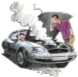 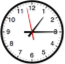 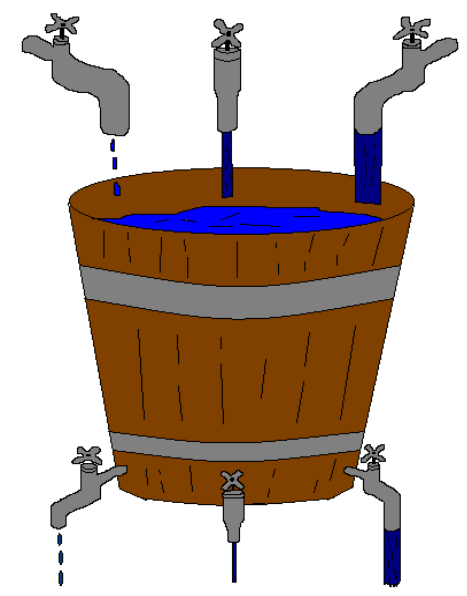 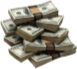 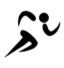 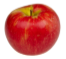 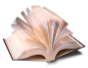 * FMI Or to set up a health coaching appointment please contact Health Coach Hester Kohl at 624-3597 or Hester.Kohl@maine.gov. 